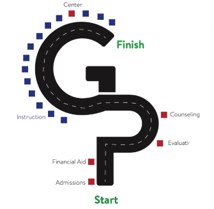  Program Mapping Team MeetingWednesday, February 10th 20213:30pm to 5:00pm; ZoomPurpose Key:A = Action; D= Discussion; I = InformationFatima Jinnah is inviting you to a scheduled Zoom meeting.Topic: Program Mapping Team meetingTime: Feb 10, 2021 3:30 PM Pacific Time (US and Canada)Join Zoom Meetinghttps://fhda-edu.zoom.us/j/96009143818Meeting ID: 960 0914 3818Dial by your location        +1 408 638 0968 US (San Jose)        +1 669 900 6833 US (San Jose)Distribution: Julie Brown (Veterans), Roosevelt Charles (Cnsl Dean), Patricia Crespo-Martin (Spanish), Valerie Fong (Language Arts Interim Dean), John Fox (Sociology),  Miloni Gandi (BSS), Evan Gilstrap (Articulation), Laura Gomez (Library), Kurt Hueg (Interim AVPI), Eleazar (JR) Jimenez (CNSL), Sophia Kim (Science Learning Institute), Eric Kuehnl (Music Tech, VP Curriculum), Elaine Kuo (IRP/Data and Tech), Robert Lanz (Non Credit), Debbie Lee (Interim Fine Arts/Comm/Athletics Dean), Leticia Maldonado (Student Affairs/Activities Dean), Kathryn Maurer (Academic Senate), Jose Wang-Nava (Interim BSS Dean), Josh Pelletier (Classified Senate), Laurie Scolari (AVPSS, Logistics Lead), Ram Subramaniam (STEM Dean), Lené Whitley-Putz (Online Learning Dean), Suzanne Yamada (Evaluations).ITEMPURPOSEPRESENTERWelcome and IntroductionIAllMapping Team purpose / chargeI,DFatima/ NatalieWhat is Mapping?I,DFatimaDesign PrinciplesD, AFatimaLabor Market InfoI,DNatalieNext steps and adjournFatima / Natalie